Title in English (First letter capitalized, subsequent letters in lower case. Avoid abbreviations)Author A¹, Author B ¹, Author C² ….¹Affiliation; ²Affiliation The affiliations must be written in English (exception for Brazilian Institutions), for example, Universidade Estadual de Campinas, Instituto de Biociencias, Departamento de Biologia, Campinas, SP, Brazil; Harvard University, Faculty of Arts & Sciences, Department of Human Evolutionary Biology, Cambridge, MA, USA.ORCID – number all of authorShort titleCorresponding authorName:E-mail:Abstract – Aim: The abstract of the article should be written in font Times New Roman, size 12, simple spacing, justified, no paragraph indentation, no more than 250 words with the following headings: Aims; Methods; Results; and Conclusion. Methods: Abstract. Abstract. Abstract. Abstract. Abstract. Abstract. Abstract. Abstract. Abstract. Abstract. Abstract. Abstract. Abstract. Abstract. Abstract. Results: Abstract. Abstract. Abstract. Abstract. Abstract. Abstract. Abstract. Abstract. Abstract. Abstract. Abstract. Abstract. Abstract. Abstract. Abstract. Abstract. Abstract. Abstract. Abstract. Abstract. Abstract. Abstract. Abstract. Abstract. Abstract. Abstract. Abstract. Abstract. Abstract. Abstract. Abstract. Abstract. Abstract. Abstract. Abstract. Conclusion: Abstract. Abstract. Abstract. Abstract. Abstract. Abstract. Abstract. Abstract. Abstract. Abstract. Abstract. Abstract. Abstract. Abstract. Abstract. Abstract. Abstract. Abstract. Abstract. Abstract. Abstract. Abstract. Abstract. Abstract. Abstract. Abstract. Abstract. Abstract. Abstract. Abstract. Abstract. Abstract. Abstract.Keywords: word 1; word 2; word 3; word 4; word 5.1. IntroductionMain text: Manuscript should include the following sections: Abstract, Introduction, Methods, Results, Discussion, and Conclusions. The manuscript shall be double-spaced, Times font, size 12 pt., with the number of pages limited as the sections above. Figures and Tables must be inserted at the end of the manuscript, properly numbered, and labelled (see the example at the end of this document). If the manuscript is approved, a jpg or tiff file for each figure will be requested. Each page must be numbered, with lines numbered to facilitate the review process. 2. Reference style in the textUse Arabic numerals in the text in numerical order superscript separated by commas 1,3,4,6. The authors can be referred to, but the reference number(s) must always be given. Example: “...as described previously3,6 OR Engles and Jones8 obtained a different ...”If the references have more than two authors, insert the first following by et al. For example: according to Silva et al.4, xxxxx. If the references have two authors, insert the two names: Braga and Silva7 describes xxxxx.Use the hyphen when the citation is sequential, references xxxxx1,2,3,4,5: should be xxxxxxx1-5.3. Methods3.1. Section 1Sections must be named with numeric topics, such as the examples above. It is mandatory to insert the process number of the Ethics Committee when research involving humans or animals. 3.2. Section 2Text text text text text text text text text text text text text text text text text text text text text text text text text text text text text text text text text text text text text text text text text text text text text text text text text text text text text text text text text text text text text text text text text text text text text text text text text text text text text text text text text text text text text text text text text text text text text text text text text text text text text text text text text text3.2.1. SectionText text text text text text text text text text text text text text text text text text text text text text text text text text text text text text text text text text text text text text text text text text text text text text text text text text text text text text text text text text text text text text text text text text text text text text text text text text text text text text text text text text text text text text text text text text text text text text text text text text text text text text text text text text4. Result4.1. Section 1Sections must be named with numeric topics, such as the examples above. Text text text text text text text text text text text text text text text text text text text text text text text text text text text text text text text text text text text text text text text text text text text text text text text text text text text text text text text text text text text text text text text text text text text text text text text text text text text text text text text text text text text text text text text text text text text text text text text text text text text text text text text text text text5. Discussion5.1. Section 1Text text text text text text text text text text text text text text text text text text text text text text text text text text text text text text text text text text text text text text text text text text text text text text text text text text text text text text text text text text text text text text text text text text text text text text text text text text text text text text text text text text text text text text text text text text text text text text text text text text text text text text text text text text6. ConclusionsText text text text text text text text text text text text text text text text text text text text text text text text text text text text text text text text text text text text text text text text text text text text text text text text text text text text text text text text text text text text text text text text text text text text text text text text text text text text text text text text text text text text text text.AcknowledgmentsIf have any acknowledgments, write them in a single paragraph.References listCayres SU, de Lira FS, Machado-Rodrigues AM, Freitas Junior IF, Barbosa MF, Fernandes RA. The mediating role of physical inactivity on the relationship between inflammation and artery thickness in prepubertal adolescents. J Pediatr. 2015;166(4):924-9.Phillips SM. Dietary protein requirements and adaptive advantages in athletes. Br J Nutr. 2012;108:S158-S67. Antunes M, Christofaro DG, Monteiro PA, Silveira LS, Fernandes RA, Mota J, et al. Effect of concurrent training on gender-specific biochemical variables and adiposity in obese adolescents. Arch Endocrinol Metab. 2015;59(4):303-9.References with six authors, you should list all of them. If the work you need to reference has more than six authors, you should list the first six authors, followed by 'et al.'Use of DOI in jounals is highly encouraged.BOOK: PRINT 6. Zanesco A, Puga G, editors. Doenças cardiometabólicas e exercícios físicos. Rio de Janeiro, Revinter; 2013. CHAPTER BOOK 7. Santos DM, Pesquero JL. Exercício físico e sistema renina-angiotensina. In: Doenças cardiometabólicas e exercícios físicos. Rio de Janeiro, Revinter; 2013. p. 69-80.e-BOOK: ONLINE/ELETRONIC 8. Simons NE, Menzies B, Matthews MA. Short course in soil and rock slope engineering. London, Thomas Telford Publishing; 2001. Available from: http://www.myilibrary.com?ID=93941 [Accessed 18th June 2015].WEB PAGE/WEBSITE 9. European Space Agency. Rosetta: rendezvous with a comet. Available from: http://rosetta.esa.int [Accessed 15th June 2015].DISSERTATIONS AND THESIS 10. Souza AP. Participação de selênio na resistência à cardiopatia chagásica. Tese [Doutorado em Biologia Parasitária], Instituto Oswaldo Cruz, Rio de Janeiro; 2003.Table 1 – Anthropometric, clinical, strength, and hemodynamic values from a woman with Chagas Cardiopathy measured at baseline (T1), three (T3), and six (T6) months after 24-week combined physical training.BMI: body mass index; DBP: diastolic blood pressure; MBP: mean blood pressure; SBP: systolic blood pressure; WHR: waist-to-hip ratio. VO2: oxygen consumption; VE/VCO2 Slope: ventilatory equivalents of carbon dioxide; VAT: ventilatory anaerobic threshold; 1-MR: one maximum repetition. The values in parentheses represent percentage increases or decreases comparing T1 x T3 e T1 x T6.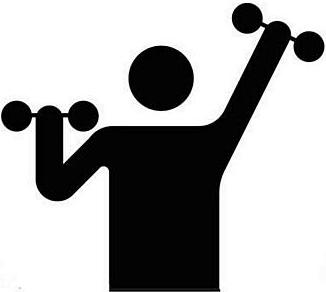 Figure . Describe the data in the Figure.CharacteristicsT1T3T6AnthropometricBody mass (kg)85.784.4 (-1.51%)83.4 (-2.68%)BMI (kg/m²)33.533 (-1.49%)32.6 (-2.68%)SBP (mmHg)150 100 (-33%)120 (-20%)DBP (mmHg)9070 (-22%)80 (-11%)MBP (mmHg)11080 (-27%)87 (-21%)Percentage body fat (%)37.535.7 (-4.8%)33.1 (-11.7%)WHR (cm)0.840.80 (-4.7%)0.79 (-5.9%)Cardiopulmonary Exercise Test At restVO2 absolute (L/min)0.040.02 (-50%)0.07 (+75%)VO2 relative (mL/kg/min)0.470.24 (-51%)0.84 (+79%)VAT VO2 absolute (L/min)0.630.53 (-15.8%)0.57 (-9.5%)VO2 relative (mL/kg/min)7.416.31 (-14.8%)6.87 (-7.2%)Time (s)146324 (121%)321 (119%)Load (watts)4065 (62.5%)65 (62.5%)PeakVO2 absolute (L/min)1.20.85 (-29%)0.89 (-26%)VO2 relative (mL/kg/min)13.710.12 (-26.2%)10.72 (-22%)Time (s)480624 (30%)612 (27.5%)Load (watts)95115 (21%)115 (21%)Ventilatory efficiency (VE/VCO2 Slope.)26.2521.99 (-16.2%)18.27 (-30.4%)1-MR Test Squat (kg)6276 (22.5%)82 (32.2%)Wide-grip pull-up (kg)4548 (6.6%)52 (15.5%)